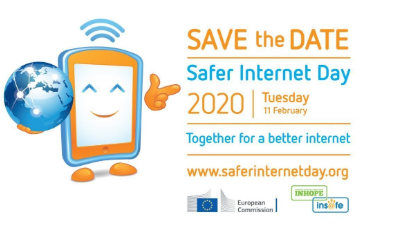 Meeting agenda/minutes 28.11.19        https://www.saferinternet.org.uk/safer-internet-day/2020Display- A Block Foyer Year 7 PSE lessons – January 2020 and the first week of February 2020. Tyler to see Ms White asap. Cerys to create google doc – send to all and see if Computing students free to help. PPT needed and Include a quiz in the lesson as well. Poster competition/hands, this will all help you create a display Next meeting 8th January 2020 in E2D